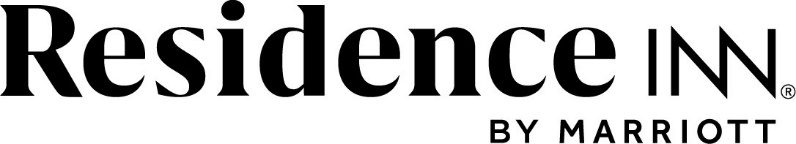 FOR IMMEDIATE RELEASE 					CONTACT: Margo Christensen,								Vice President, Marketing & Public 									Relations, Ponderosa Hotel 										Management Services, LLC								928-925-6593								margo@ponderosahotels.com FREE ELECTRIC VEHICLE CHARGING STATIONS NOW AVAILABLE AT THE RESIDENCE INN BY MARRIOTTPrescott, Arizona (May 27, 2020).  The Residence Inn by Marriott, located at 3599 Lee Circle, just off Highway 69 has just opened three new electric vehicle charging stations with a total of five ports. The stations offer free charging for anyone to use, not just hotel guests but local residents, non-guests and day visitors.  The stations are Clipper Creek, a well-known model for electric vehicle drivers.  There are three stations; two are dual-port and one is a single port which is ADA compliant.  The stations are available 24/7 and the key to unlock them can be picked up from the hotel front desk. In October of 2019, Margo Christensen, Vice President of Marketing for the Ponderosa Hotel group, discovered a new grant program called Take Charge Arizona, administered by Arizona Public Service (APS).  The program allowed businesses to submit an application to have charging stations installed at their place of business, fully funded by APS.  “I began to look into it and thought it sounded too good to be true”, says Margo Christensen. “But I applied anyway anticipating some kind of road block to occur”. After several meetings, site inspections and surveys, the Residence Inn was approved in early 2020.  Construction began in late April and the stations were opened in late May after final permits were issued. Typical charging time is approximately 3-4 hours, depending on the make and model of the vehicle.  While charging, guests are welcome to enjoy the pool and patio areas, the Sport Court ™, the Market ™, and the lobby area with free Wi-Fi.  Trader Joe’s and the Prescott Gateway Mall are a very short Uber or taxi ride, as well as several restaurants including Wildflower Bread Company, Texas Roadhouse and the Finn at Touchmark at the Ranch. The Residence Inn by Marriott in Prescott is one of five hotels owned and managed by the Ponderosa Hotel Management Services portfolio of hotels.  The SpringHill Suites by Marriott in Prescott and the Best Western Plus in Sierra Vista also have electric vehicle charging stations located at their properties.  ###